Worksheet year 4    Machačová Y.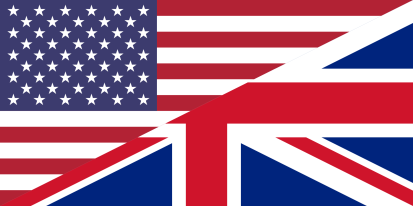 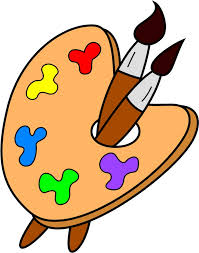 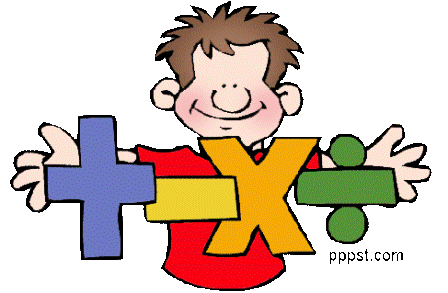 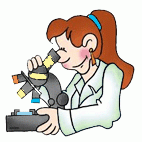 ____________________         ___________________   _________________   ________________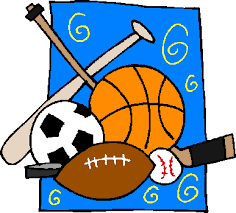 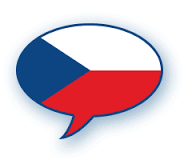 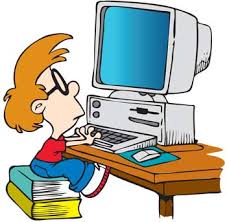 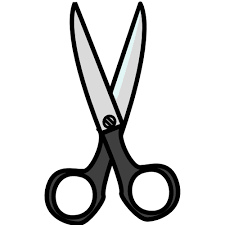 ___________________   _____________________   ______________________   ______________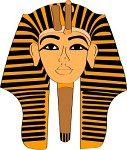 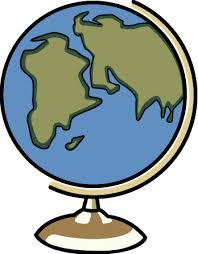 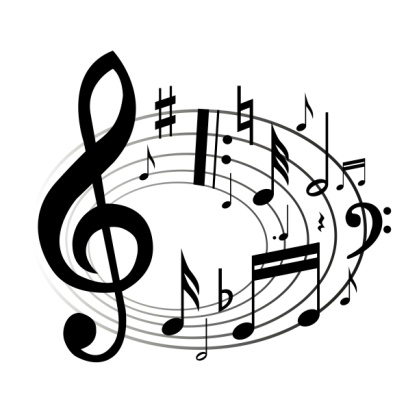 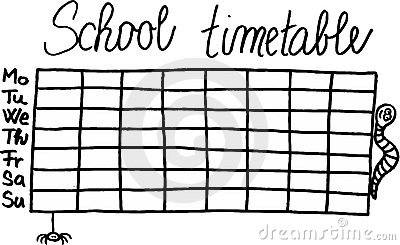 _______________     ___________        _________________           ________________________ _______________________________________________________________________________________________________________________________________________________________________________________________________________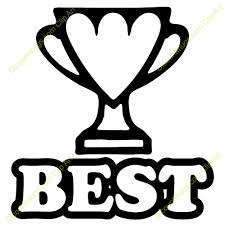 